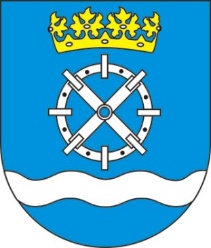 OR.1431.10.2020.EB								Łubnice, 2020-05-08Jerzy KurowickiUl. Wólczańska 63 m 31601-931 WarszawaW odpowiedzi na Pański wniosek o udzielenie informacji publicznej w zakresie energii elektrycznej proszę o wskazanie dlaczego uzyskanie takiej informacji jest szczególnie istotne dla interesu publicznego.  Z up. Wójta GminyEwa BorkowskaSekretarz Gminy 